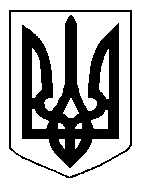 БІЛОЦЕРКІВСЬКА МІСЬКА РАДА	КИЇВСЬКОЇ ОБЛАСТІ	Р І Ш Е Н Н Я

від  30 травня 2019 року                                                                        № 3940-71-VIIПро встановлення земельного сервітуту зфізичною особою-підприємцем Аносовою Наталією ВіталіївноюРозглянувши звернення постійної комісії з питань земельних відносин та земельного кадастру, планування території, будівництва, архітектури, охорони пам’яток, історичного середовища та благоустрою до міського голови від 03 квітня 2019 року №148/2-17, протокол постійної комісії з питань  земельних відносин та земельного кадастру, планування території, будівництва, архітектури, охорони пам’яток, історичного середовища та благоустрою від 02 квітня 2019 року №172, заяву фізичної особи-підприємця Аносової Наталії  Віталіївни від 14 березня 2019 року №1679, відповідно до ст.ст. 12, 98-102 Земельного кодексу України, ч.3 ст. 24 Закону України «Про регулювання містобудівної діяльності», п. 34 ч. 1 ст. 26 Закону України «Про місцеве самоврядування в Україні», Порядку розміщення тимчасових споруд для провадження підприємницької діяльності, затвердженого наказом Міністерства регіонального розвитку, будівництва та житлово-комунального господарства України від 21 жовтня 2011 року №244, Порядку розміщення тимчасових споруд для провадження підприємницької діяльності в м. Біла Церква затвердженого рішенням Білоцерківської міської ради від 20 серпня 2015 року №1552-78-VI,  міська рада вирішила:1.Укласти договір про встановлення особистого строкового сервітуту з фізичною особою-підприємцем Аносовою Наталією Віталіївною з цільовим призначенням 03.07. Для будівництва та обслуговування будівель торгівлі (вид використання - для експлуатації та обслуговування павільйону №1 та павільйону №2) за адресою: вулиця Некрасова, в районі ринку, площею 0,0055 га (з них: під тимчасовими спорудами – 0,0050 га,  під проїздами, проходами та площадками – 0,0005 га),  строком на 5 (п’ять) років, за рахунок земель населеного пункту м. Біла Церква. Кадастровий номер: 3210300000:07:007:0100.2.Особі, зазначеній в цьому рішенні, укласти та зареєструвати у встановленому порядку договір про встановлення особистого строкового сервітуту.3.Контроль за виконанням цього рішення покласти на постійну комісію з питань  земельних відносин та земельного кадастру, планування території, будівництва, архітектури, охорони пам’яток, історичного середовища та благоустрою.Міський голова                                          	                                                  Г. Дикий